Second Lab Managers Meeting-cum-Workshop of the South-East Asia Laboratory NETwork (SEALNET) Quality improvement in Asian soil laboratories: towards standardization and harmonization of soil analyses and their interpretation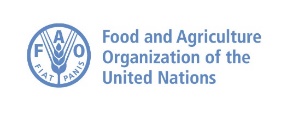 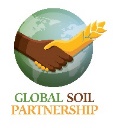 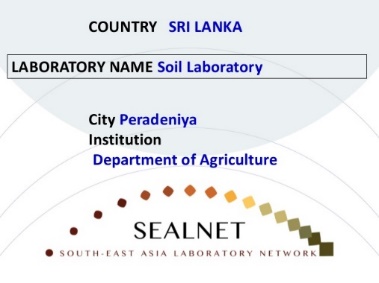 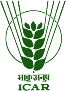 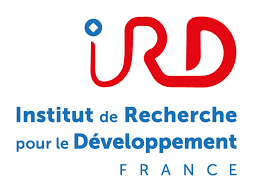 Monday, 19 November 2018Monday, 19 November 20189.30 – 10:00Registration10:00 – 11:00Item 1. OpeningDr. Ashok Patra, Director ICAR-IISSMr. Tomio Shichiri, FAO Representative for IndiaMr. Jamyang, SEALNET Chair, Soil & Plant Analytical Laboratory (SPAL), NSSC, Department of Agriculture, MoAF, Kingdom of BhutanMs. Lucrezia Caon, GSP Secretariat, FAO HQDr. S.K. Chaudhari, Assistant Director General, Natural Resource Management, Indian Council of Agricultural Research, New DelhiDr. Sanjay Srivastava, Principal Scientist, Division of Soil Chem. & Fertil., ICAR-IISS11:00 – 11:10Group picture11:10 - 11:40 Tea/Coffee break11:40 - 12:10Item 2. Endorsement of the agenda and review of the work performed since the first SEALNET meetingMs. Lucrezia Caon, FAOSession 1: Indian National NetworkSession 1: Indian National Network12:10 – 13:00Item 3. Indian Government Soil Health Card Sceme: Protocols for sampling and analysis; interpretation of results and farmers’field level impactChairman: Dr. S. K Chaudhari, ICAR, New DelhiRapporteur: Dr. A. K. Biswas, ICAR-IISS, Bhopal and Dr. R. S. Chaudhary, ICAR-IISS, BhopalGovernment soil health card scheme, Dr. S. K. Chaudhari, ADG (SW&M), NRM, ICAR, New Delhi, IndiaSoil health card infrastructure and achievements in the state of Madhya Pradesh, India, Dr. M L Meena/Mr. B M Sahare, Director of Agriculture, Government of madhya Pradesh, India Soil parameters, analysis protocols, interpretation, and fertilizer recommendations, Drs. Sanjay Srivastava and Pradip Dey, ICAR-IISS, Bhopal, India13: 00 – 14:00Lunch break14:00 – 15:30Item 3. Indian Government Soil Health Card Sceme: Protocols for sampling and analysis; interpretation of results and farmers’field level impact [Continuation]Potassium in soil and plant: analytical and management issues: T Satyanarayana, PhD
Director, South Asia Program, International Plant Nutrition Institute (IPNI)Infrared Spectroscopy and its potential for estimation of soil properties: Dr. K M Hati, Principal Scientist, ICAR-IISS, Bhopal, IndiaExperience sharing: Discussion and reflection by foreign delegates on convergence and divergence on soil testing procedures15:30 – 16.00Tea/Coffee break15:00 - 17:00Demonstration/discussion: Mini labMIR/NIRSoil test kitTuesday, 20 November 2018Tuesday, 20 November 2018Session 2: National profilesModerator: Lucrezia Caon, FAOSession 2: National profilesModerator: Lucrezia Caon, FAO9:00 – 10:30Item 4. Countries’ presentation on internal quality control (10 minutes per country) Ms. Begom Samia Sultana, Central Laboratory, Soil Resource Development Institute, Bangladesh Mr. Jamyang, Soil Plant Analytical Laboratory, BhutanMr. Sun Sarak, National Agriculture Laboratory, CambodiaMs. Liping Yang and Mr. Wang Hong China National Center for Quality Supervision and Test of Chemical Fertilizers(Beijing)Mr. Ashok Kumar Patra, ICAR – Indian Institute of Soil Science, IndiaMs. Lenita Herawaty and Ms. Linca Anggria, Laboratorium Pengujian, Balittanah, Soil Test Laboratory, Indonesian Soil Research Institute, Indonesia  Mr. Yasuhito Shirato, National Agriculture and Food Research Organization, Japan and Mr. Yuji Maejima, Institute for Agro-Environmental Sciences, NARO (NIAES)Mr. Xaysatith Souliyavongsa, Soil Analysis Unit, Department of Agricultural Land Management, Lao DPRMr Muhammad Izzat Bin Ilmin, Lab Division, Department of Agriculture, Malaysia10:30 - 11:00Coffee break11:00 - 13:00Item 4. Countries’ presentation on internal quality control (10 minutes per country) [Continuation]Ms. Bazarradnaa Enkhtuya, Soil, agro-chemistry laboratory of Institute of Plant and Agricultural Sciences, MongoliaMs. Su Su Win, Soil and Plant Analysis Laboratory, Department of Agricultural Research, MyanmarMr. Janardan Khadka, Soil Management Directorate, NepalMs. Gina P. Nilo, Bureau of Soils and Water Management Laboratory Services Division, PhilippinesMs. N. R. N. Silva, Horticultural Research and Development Centre, Sri LankaMs. Chanida  Charanworapan, Office of Science for Land Development, Land Development Department, ThailandMr. Phai Đỗ Duy, Central Analytical Laboratory - Soils and Fertilizers Research Institute, Vietnam13:00 – 14:00LunchSession 3: Ring test analysisSession 3: Ring test analysis14:00 – 16:00Item 5.  Evaluation of the ring test resultsMr. Christian Hartmann, IRD, and Ms. Nopmanee Suvannang, LDD16:00 - 16:30Coffee break16:30 – 17:30Item 6. Interpretation of data resultsModerator: Mr. Christian Hartmann, IRD, and Ms. Nopmanee Suvannang, LDDWednesday, 21 November 2018Wednesday, 21 November 2018Session 4: Standardization and harmonization Moderator: Ms. Lucrezia Caon, FAO, and Ms. Nopmanee Suvannang, LDDSession 4: Standardization and harmonization Moderator: Ms. Lucrezia Caon, FAO, and Ms. Nopmanee Suvannang, LDD9:00 – 11:00Item 7. Standard Operational Procedures (SOPs)Review and endorsement of the SOPs for pH, OC, available phosphorous, exchangeable potassium and CECMr. Ashok PatraMs. Gina P. NiloMs. Su Su Win Moderator: Ms. Lucrezia Caon, FAO, and Ms. Nopmanee Suvannang, LDD11:00 - 11:30Coffee break11:30 – 13:00Item 7. Standard Operational Procedures (SOPs) (continuation)13:00 – 14:00Lunch14:00 – 16:00Item 7. Standard Operational Procedures (SOPs) (continuation)16:00 – 16:30Coffee break16:30 – 17:30Item 8. Decision on the SOPs to develop in 2018-2019Mr. Christian Hartmann, IRD, and Ms. Nopmanee Suvannang, LDDThursday, 22 November 2018Thursday, 22 November 2018Thursday, 22 November 2018FIELD TRIPEvening: Cultural ProgrammeFIELD TRIPEvening: Cultural ProgrammeFIELD TRIPEvening: Cultural ProgrammeFriday, 23 November 2018Friday, 23 November 2018Friday, 23 November 2018Session 4 Standardization and harmonization (continued)Moderator: Lucrezia Caon, FAOSession 4 Standardization and harmonization (continued)Moderator: Lucrezia Caon, FAOSession 4 Standardization and harmonization (continued)Moderator: Lucrezia Caon, FAO9:00 – 11:00Item 9. Guidelines for implementing and maintaining good laboratory practices and quality management in soil laboratoriesReview and endorsement of the documentMr. Christian Hartmann, IRDItem 9. Guidelines for implementing and maintaining good laboratory practices and quality management in soil laboratoriesReview and endorsement of the documentMr. Christian Hartmann, IRD11:00 – 11:30Coffee breakCoffee break11:30 – 13:00Item 10. Global Soil Laboratory Network (GLOSOLAN)Moderator: Ms. Nopmanee Suvannang, GLOSOLAN Chairperson, and Ms. Lucrezia Caon, FAOItem 10. Global Soil Laboratory Network (GLOSOLAN)Moderator: Ms. Nopmanee Suvannang, GLOSOLAN Chairperson, and Ms. Lucrezia Caon, FAO13:00 – 14:00LunchLunch14:00 – 15:00Item 11. Conclusions and way forwardReview of the SEALNET roadmap in 2018-2019 (planning, timing and roles)Topics to bring to the attention of GLOSOLANModerator: Lucrezia Caon, FAOItem 11. Conclusions and way forwardReview of the SEALNET roadmap in 2018-2019 (planning, timing and roles)Topics to bring to the attention of GLOSOLANModerator: Lucrezia Caon, FAO15:00 – 15:30Item 12. Time and venue of the next meetingItem 12. Time and venue of the next meeting